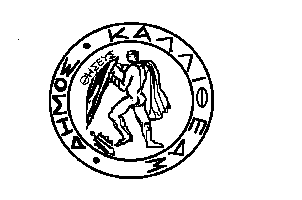 ΕΛΛΗΝΙΚΗ ΔΗΜΟΚΡΑΤΙΑ			                     		         Καλλιθέα     27/07/2021ΝΟΜΟΣ ΑΤΤΙΚΗΣ	ΔΗΜΟΣ ΚΑΛΛΙΘΕΑΣ				          		   	         Αρ. Πρωτ.   32437ΔΙΕΥΘΥΝΣΗ	:ΔΙΟΙΚΗΤΙΚΗΤΜΗΜΑ	:Υποστήριξης Πολιτικών Οργάνων				              	Ταχ.Δ/νση	:ΜΑΤΖΑΓΡΙΩΤΑΚΗ 76	 	ΑΡΜΟΔΙΟΣ	: Μ. ΓρίβαΤηλεφ	.	: 213 2070425e-mail		: m.griva@kallithea.gr ΘΕΜΑ		: «Ορισμός Εκπρόσωπου του Δήμου 				ΠΡΟΣ   στο Α/θμιο Συμβούλιο Επιθεώρησης 			  Τον κ. Πρόεδρο του   χώρων Ψυχαγωγικών					Δημοτικού Συμβουλίου                          Δραστηριοτήτων έτους 2021»										      	Έχοντας υπόψη:Τη με αρ. πρωτ. 598121/15-07-2021 απόφαση του Περιφερειάρχη Αττικής που αφορά τη συγκρότηση Πρωτοβάθμιου Συμβουλίου Επιθεώρησης χώρων Ψυχαγωγικών Δραστηριοτήτων για το έτος 2021Τις διατάξεις του άρθρου 11 παρ. 11 του Ν. 2307/1995 (Φ.Ε.Κ. 113/τ.Α΄/15-6-1995) Παρακαλούμε, όπως κατά την προσεχή συνεδρίαση του Δημοτικού Συμβουλίου, ορίσετε εκπρόσωπο του Δήμου, με τον αναπληρωτή του, ο οποίος θα συμμετέχει ως Πρόεδρος στο Πρωτοβάθμιο Συμβούλιο Επιθεώρησης χώρων Ψυχαγωγικών Δραστηριοτήτων για το έτος 2021.                                                                                                	     Ο  ΑΝΤΙΔΗΜΑΡΧΟΣ									ΕΥΑΓΓΕΛΟΣ ΜΠΑΡΜΠΑΚΟΣΣυνημμένα- H με αρ πρωτ. 598121/15-07-2021			  	             Απόφαση του Περιφερειάρχη Αττικής                                              Εσωτερική Διανομή	 - Γρ. Δημάρχου- Γρ. Γεν. Γραμματέα                 - Τ.Υ.Π.Ο - Τμήμα Αδειοδοτήσεων &   Ρύθμισης Εμπ.  Δραστηριοτήτων        